Інформація про вільні виробничі площі (приміщення)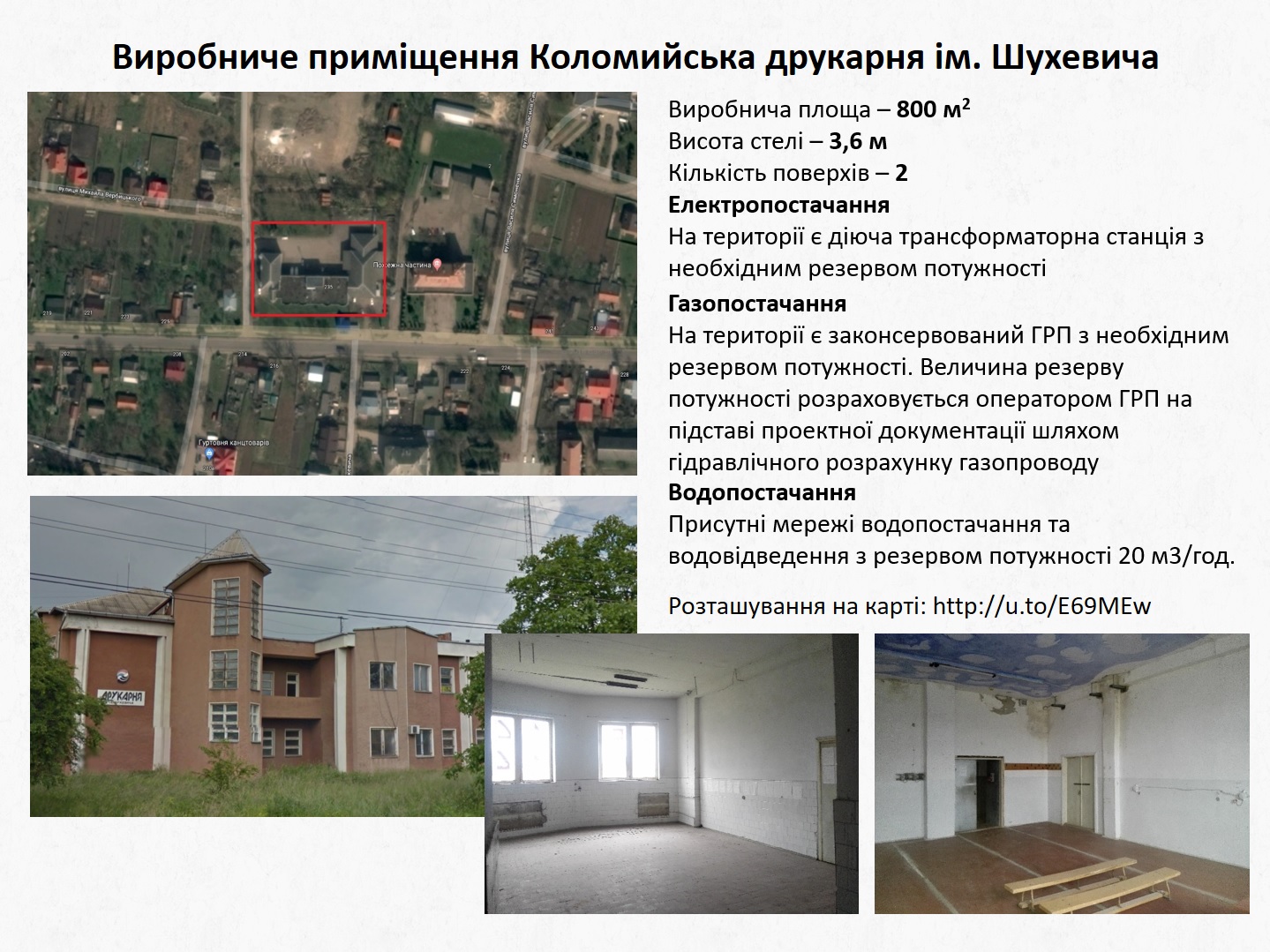 Назва виробничої площіПАТ «Коломийська друкарня ім. Шухевича»Назва населеного пунктум. Коломия вул. Івана Мазепи, 235РайонОбластьІвано-ФранківськаВласникПАТ «Коломийська друкарня ім. Шухевича»Код ЄДРПОУ20540164Форма власностіПАТВеб-сайт–GPS локація (в десяткових одиницях)48.526016, 25.069666Під`їзні шляхиПід`їзні шляхиВідстань до найближчого районного центру, (км)–Відстань до найближчого обласного центру, (км)60 км.Наявність під`їзної залізничної колії –Назва найближчої залізничної вантажної станції і відстань до неї, (км)Коломийський ЖД вокзал, 1,2 км.Наявність під’їзної автодороги з твердим покритям для вантажних автомобілів30 мВідстань до автодороги державного значення (км)2,5Назва найближчого аеропорту та відстань до нього, км4,5Наявність маршрутів громадського транспорту до місця розміщення площі (автобуси, потяги).Автобусні маршрути №, 3, 19, 24, 50Характеристика виробничих площХарактеристика виробничих площВ якому році збудовано1991Кількість поверхів будівлі, в якій розміщені вільні виробничі площі2На якому поверсі знаходяться вільні виробничі площі2Розміри виробничої площі :Довжина (м)47Ширина (м)17Висота (м)3,6Площа (тис. кв.м.)0,80Чи є додаткові приміщення (підсобні, офісні, допоміжні тощо), їх площа (тис. кв.м.)0,10Загальна площа території, на якій розташовані виробничі площі (тис. кв.м.)10 000Як забезпечуються  площі: Газопостачанням. Яким є резерв потужності (м3/год)На території є законсервований ГРП з необхідним резервом потужності. Величина резерву потужності в певній точці/ділянці ГРМ розраховується оператором ГРМ на підставі проектної документації шляхом гідравлічного розрахунку газопроводуЕлектропостачанням. Яким є резерв потужності (кВт/год)На території є діюча трансформаторна станція з необхідним резервом потужності Зв’язком (телефон, інтернет)Є телефонна лінія та інтернетВодопостачанням. Яким є резерв потужності (м3/год)20 Водовідведенням. Яким є резерв потужності (м3/год)20Як можна забезпечити опалення площ (опишіть)газ або електиркаЯк можна забезпечити навантажувально-розвантажувальні операції (опишіть)–Технічний стан (досконалий, добрий, середній, поганий) (виберіть необхідне)добрийЯкі основні роботи необхідно виконати для підготовки площі до виробничого процесу (перерахуйте ці роботи і коротко опишіть, що потрібно зробити по кожній з них)косметичний ремонт стін та стеліЧи можуть ці роботи бути виконані за кошти власниканіДодаткова інформація –Інформація про контактну особуІнформація про контактну особуІм`я, прізвищеІрина ЖолобПосадаНачальник відділу івестиційної політики та енергозбереженняМова спілкуванняукраїнськаРоб. тел.+3803433 20461Факс E-mailtower.ko_invest@ukr.netУмови передачі інвесторуУмови передачі інвесторуОренда, постійне користування, продаж, інше (зазначте)орендаВартість оренди за рік, дол. США./м. кв.42Вартість продажу, дол. США/м. кв.–